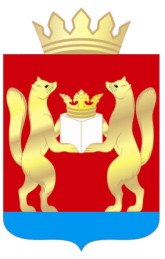 АДМИНИСТРАЦИЯ  ТАСЕЕВСКОГО  РАЙОНАП О С Т А Н О В Л Е Н И ЕО внесении изменений в постановление администрации Тасеевского района от 20.12.2016 года № 725 «Об утверждении муниципальной про                                                                                                                                                                                                                                                                                  граммы Тасеевского района «Развитие сельского хозяйства и регулирование рынков сельскохозяйственной продукции, сырья и продовольствия»»В соответствии со ст.179 Бюджетного кодекса Российской Федерации, постановлением администрации Тасеевского района от 09.11.2016 года № 611 «Об утверждении Принятия решений о разработке, формировании и реализации муниципальных программ Тасеевского района», постановлением администрации Тасеевского района  от 11.11.2016 года № 619 «Об утверждении Перечня муниципальных программ Тасеевского района», ст. 28, 46, 48 Устава Тасеевского района,ПОСТАНОВЛЯЮ:1.Внести следующие изменения в постановление администрации Тасеевского района  от 20.12.2016 года № 725 «Об утверждении муниципальной программы Тасеевского района «Развитие сельского хозяйства и регулирование рынков сельскохозяйственной продукции, сырья и продовольствия»»:1.1. В разделе 1 муниципальной программы Тасеевского района  приложения №1 к постановлению строку «Информация по ресурсному обеспечению муниципальной   программы, в том числе по годам реализации программы»,  изложить в следующей редакции: «Общий объем финансирования на реализацию муниципальной программы в 2017-2024 годах составит 30437,381  тыс. рублей, из них по годам реализации программы:в 2017 году - 3096,02 тыс. рублей;в 2018 году -  3007,48 тыс. рублей;в 2019 году – 3190,541 тыс. рублей;в 2020 году – 3725,71 тыс. рублей;в 2021 году – 4354,9  тыс. рублей;в 2022 году – 4826,13 тыс. рублей;в 2023 году – 4118,3 тыс. рублей;в 2024 году – 4118,3 тыс. рублей.Их них:За счет средств краевого бюджета 30317,381 тыс. рублей, в том числе по годам:в 2017 году – 3076,02 тыс. рублей;в 2018 году -  2987,48 тыс. рублей;в 2019 году – 3170,541 тыс. рублей;в 2020 году – 3725,71 тыс. рублей;в 2021 году – 4354,9 тыс. рублей;в 2022 году – 4806,13 тыс. рублей;в 2023 году – 4098,3 тыс. рублей;в 2024 году – 4098,3 тыс. рублей.За счет средств районного бюджета 120,0 тыс. рублей, в том числе по годам:в 2017 году - 20,0 тыс. рублей;в 2018 году - 20,0 тыс. рублей;в 2019 году - 20,0 тыс. рублей;в 2020 году - 0,0 тыс. рублей;в 2021 году - 0,0 тыс. рублей;в 2022 году - 20,0 тыс. рублей;в 2023 году - 20,0 тыс. рублей;в 2024 году - 20,0 тыс. рублей.1.2. Приложение №1 к паспорту муниципальной программы Тасеевского района «Развитие сельского хозяйства и регулирование рынков сельскохозяйственной продукции, сырья и продовольствия» изложить согласно приложению №1 к настоящему постановлению.1.3. В  Приложение № 2 к муниципальной программе Тасеевского района «Развитие сельского хозяйства и регулирования рынков сельскохозяйственной продукции, сырья и продовольствия» строку «Информация по ресурсному обеспечению мероприятия, в том числе в разбивке по всем источникам финансирования на очередной финансовый год и плановый период» изложить в следующей редакции:«Объем финансирования отдельного мероприятия 2 «Организация проведения мероприятия по отлову, учету, содержанию и иному обращению с безнадзорными животными» на период 2022 -2024 годы составит 1341,773 тыс. рублей, в том числе по годам реализации мероприятия:2022 год – 589,773 тыс. рублей;2023 год – 376,0 тыс. рублей;2024 год – 376,0 тыс. рублей.Из них:средства краевого бюджета – 1341,773  тыс. рублей, из них:2022 год – 589,773 тыс. рублей;2023 год – 376,0 тыс. рублей;2024 год – 376,0 тыс. рублей.1.4. В  Приложение № 3 к муниципальной программе Тасеевского района «Развитие сельского хозяйства и регулирования рынков сельскохозяйственной продукции, сырья и продовольствия» строку «Информация по ресурсному обеспечению мероприятия, в том числе в разбивке по всем источникам финансирования на очередной финансовый год и плановый период» изложить в следующей редакции:«Объем ресурсного обеспечения реализации отдельного мероприятия  3 «Выполнение отдельных государственных полномочий по решению вопросов поддержки сельскохозяйственного производства, подведение итогов сельскохозяйственного года» на период 2022 -2024 годы составит 11720,957 тыс. рублей, в том числе по годам реализации мероприятия:2022 год – 4236,357 тыс. рублей;2023 год – 3742,3 тыс. рублей;2024 год – 3742,3 тыс.рублей;Из них:средства краевого бюджета – 11660,957 тыс. рублей, из них:2022 год – 4216,357 тыс. рублей;2023 год – 3722,3 тыс. рублей;2024 год – 3722,3 тыс.рублей;за счет средств районного бюджета  60,0 тыс. рублей, из них по годам реализации мероприятия:2022 год – 20,0 тыс. рублей;2023 год – 20,0 тыс. рублей;2024 год – 20,0 тыс.рублей.           1.5. Приложение № 4 муниципальной  программы Тасеевского района «Развитие сельского хозяйства и регулирование рынков сельскохозяйственной продукции, сырья и продовольствия» изложить согласно приложению №2 к настоящему постановлению.1.6. Приложение № 5 муниципальной  программы Тасеевского района «Развитие сельского хозяйства и регулирование рынков сельскохозяйственной продукции, сырья и продовольствия» изложить согласно приложению №3 к настоящему постановлению.2.Опубликовать постановление на официальном сайте администрации Тасеевского района в сети Интернет.3.Контроль за исполнением настоящего постановления возложить на  заместителя Главы района по оперативному управлению Машукова Н.С. 4.Постановление вступает в силу в день, следующий за днем его официального опубликованияИсполняющий полномочияГлавы Тасеевского района                                                               Н.С. Машуков                                                                                                                          Приложение № 1к постановлению администрации Тасеевского района от    28.12.2022  № 695Приложение № 1 к паспорту муниципальной  программы Тасеевского района  «Развитие сельского хозяйства и регулирование рынков сельскохозяйственной продукции, сырья и продовольствия»Перечень целевых показателей муниципальной программы Тасеевского района «Развитие сельского хозяйства и регулирование рынков сельскохозяйственной продукции, сырья и продовольствия» с указанием планируемых к достижению значений в результате реализации муниципальной программы                                                                                                                                              Приложение № 2к постановлению администрации Тасеевского района от     28.12.2022  № 695 Приложение № 4 муниципальной  программы Тасеевского района «Развитие сельского хозяйства и регулирование рынков сельскохозяйственной продукции, сырья и продовольствия» Информация о ресурсном обеспечении муниципальной программы Тасеевского района «Развитие сельского хозяйства и регулирование рынков сельскохозяйственной продукции, сырья и продовольствия»                                                                                                                                   Приложение № 3к постановлению администрации Тасеевского района от      28.12.2022      № 695Приложение № 5 муниципальной  программы Тасеевского района «Развитие сельского хозяйства и регулирование рынков сельскохозяйственной продукции, сырья и продовольствия»ИНФОРМАЦИЯоб источниках финансирования подпрограмм, отдельныхмероприятий муниципальной программы (средства местного бюджета, в том числе средства,поступившие из бюджетов других уровней бюджетной системы, внебюджетных фондов)28.12.2022с. Тасеево            № 695                    
№ п/пЦели, задачи, показатели 
Цели, задачи, показатели 
Единица
измеренияГод, предшествующий реализации муниципальной программы 2020 годГоды реализации муниципальной программыГоды реализации муниципальной программыГоды реализации муниципальной программыГоды реализации муниципальной программыГоды реализации муниципальной программыГоды реализации муниципальной программыГоды реализации муниципальной программы
№ п/пЦели, задачи, показатели 
Цели, задачи, показатели 
Единица
измеренияГод, предшествующий реализации муниципальной программы 2020 год2021 годОчередной финансовый 2022 годПервый год планового периода 2023 годВторойгод планового периода 2024 годТретийгод планового периода 2025 годГоды до конца реализации муниципальной программы в пятилетнем интервалеГоды до конца реализации муниципальной программы в пятилетнем интервале
№ п/пЦели, задачи, показатели 
Цели, задачи, показатели 
Единица
измеренияГод, предшествующий реализации муниципальной программы 2020 год2021 годОчередной финансовый 2022 годПервый год планового периода 2023 годВторойгод планового периода 2024 год2026 год2030годЦель муниципальной программы: поддержка малых форм хозяйствования, проведения мероприятия по отлову, учету, содержанию и иному обращению с безнадзорными животными, выполнение отдельных государственных полномочий по решению вопросов поддержки сельскохозяйственного производства, подведение итогов сельскохозяйственного года.Цель муниципальной программы: поддержка малых форм хозяйствования, проведения мероприятия по отлову, учету, содержанию и иному обращению с безнадзорными животными, выполнение отдельных государственных полномочий по решению вопросов поддержки сельскохозяйственного производства, подведение итогов сельскохозяйственного года.Цель муниципальной программы: поддержка малых форм хозяйствования, проведения мероприятия по отлову, учету, содержанию и иному обращению с безнадзорными животными, выполнение отдельных государственных полномочий по решению вопросов поддержки сельскохозяйственного производства, подведение итогов сельскохозяйственного года.Цель муниципальной программы: поддержка малых форм хозяйствования, проведения мероприятия по отлову, учету, содержанию и иному обращению с безнадзорными животными, выполнение отдельных государственных полномочий по решению вопросов поддержки сельскохозяйственного производства, подведение итогов сельскохозяйственного года.Цель муниципальной программы: поддержка малых форм хозяйствования, проведения мероприятия по отлову, учету, содержанию и иному обращению с безнадзорными животными, выполнение отдельных государственных полномочий по решению вопросов поддержки сельскохозяйственного производства, подведение итогов сельскохозяйственного года.Цель муниципальной программы: поддержка малых форм хозяйствования, проведения мероприятия по отлову, учету, содержанию и иному обращению с безнадзорными животными, выполнение отдельных государственных полномочий по решению вопросов поддержки сельскохозяйственного производства, подведение итогов сельскохозяйственного года.Цель муниципальной программы: поддержка малых форм хозяйствования, проведения мероприятия по отлову, учету, содержанию и иному обращению с безнадзорными животными, выполнение отдельных государственных полномочий по решению вопросов поддержки сельскохозяйственного производства, подведение итогов сельскохозяйственного года.Цель муниципальной программы: поддержка малых форм хозяйствования, проведения мероприятия по отлову, учету, содержанию и иному обращению с безнадзорными животными, выполнение отдельных государственных полномочий по решению вопросов поддержки сельскохозяйственного производства, подведение итогов сельскохозяйственного года.Цель муниципальной программы: поддержка малых форм хозяйствования, проведения мероприятия по отлову, учету, содержанию и иному обращению с безнадзорными животными, выполнение отдельных государственных полномочий по решению вопросов поддержки сельскохозяйственного производства, подведение итогов сельскохозяйственного года.Цель муниципальной программы: поддержка малых форм хозяйствования, проведения мероприятия по отлову, учету, содержанию и иному обращению с безнадзорными животными, выполнение отдельных государственных полномочий по решению вопросов поддержки сельскохозяйственного производства, подведение итогов сельскохозяйственного года. 1.Целевой показатель:                                                          Среднемесячная номинальная начисленная заработная плата работников, занятых в сфере сельского хозяйстваЦелевой показатель:                                                          Среднемесячная номинальная начисленная заработная плата работников, занятых в сфере сельского хозяйстварублей19943,022230,024500,022000,022100,022500,022500,023000,0 2.Целевой показатель:Уровень рентабельности сельскохозяйственного производства без учета субсидийЦелевой показатель:Уровень рентабельности сельскохозяйственного производства без учета субсидий%22,754,229,822,923,024,024,030,033.Целевой показатель:Количество граждан, ведущих личное подсобное хозяйство, осуществивших привлечение кредитных ресурсов,  и обратившихся за возмещением части затрат на уплату процентов по кредитам.Целевой показатель:Количество граждан, ведущих личное подсобное хозяйство, осуществивших привлечение кредитных ресурсов,  и обратившихся за возмещением части затрат на уплату процентов по кредитам.человек8100000044.Целевой показатель:Снижение количества обращений граждан с укусами безнадзорных животных, к предыдущему году.Целевой показатель:Снижение количества обращений граждан с укусами безнадзорных животных, к предыдущему году.%151515151515151555.Доля исполненных бюджетных ассигнований, предусмотренных в программном видеДоля исполненных бюджетных ассигнований, предусмотренных в программном виде%Не менее97Не менее97Не менее97Не менее97Не менее97Не менее97Не менее97Не менее97№ п/пСтатус (муниципальная программа Тасеевского района Красноярского края, подпрограмма)Наименование  программы, подпрограммыНаименование главного распорядителя бюджетных средств (далее – ГРБС)Код бюджетной классификацииКод бюджетной классификацииКод бюджетной классификацииКод бюджетной классификацииРасходы (тыс. руб.), годыРасходы (тыс. руб.), годыРасходы (тыс. руб.), годыРасходы (тыс. руб.), годы№ п/пСтатус (муниципальная программа Тасеевского района Красноярского края, подпрограмма)Наименование  программы, подпрограммыНаименование главного распорядителя бюджетных средств (далее – ГРБС)ГРБСРзПрКЦСРВРОчередной финансовый 2022 годПервый год планового периода 2023 годВторой год планового периода 2024 годИтого на очередной финансовый  2022 год и плановый период 2023 - 2024 годыМуниципальная программа  «Развитие сельского хозяйства и регулирование рынков сельскохозяйственной продукции, сырья и продовольствия»всего расходные обязательства по муниципальной программехххх4826,134118,34118,313062,73Муниципальная программа  «Развитие сельского хозяйства и регулирование рынков сельскохозяйственной продукции, сырья и продовольствия»в том числе по ГРБС:Муниципальная программа  «Развитие сельского хозяйства и регулирование рынков сельскохозяйственной продукции, сырья и продовольствия»Администрация Тасеевского района0005ххх4826,134118,34118,313062,73Отдельное мероприятие 1«Поддержка малых форм хозяйствования»всего расходные обязательства по подпрограммехххх00,00,00,0Отдельное мероприятие 1«Поддержка малых форм хозяйствования»в том числе по ГРБС:Отдельное мероприятие 1«Поддержка малых форм хозяйствования»Администрация Тасеевского района0050405069002438081000,00,00,0Отдельное мероприятие 2«Организация проведения мероприятия по отлову, учету, содержанию и иному обращению с безнадзорными животными»всего расходные обязательства по подпрограммехххх589,7733763761341,773Отдельное мероприятие 2«Организация проведения мероприятия по отлову, учету, содержанию и иному обращению с безнадзорными животными»в том числе по ГРБС:Отдельное мероприятие 2«Организация проведения мероприятия по отлову, учету, содержанию и иному обращению с безнадзорными животными»Администрация Тасеевского района0005011306030690075180120240589,7733763761341,773Отдельное мероприятие 3«Выполнение отдельных государственных полномочий по решению вопросов поддержки сельскохозяйственного производства, подведение итогов сельскохозяйственного года»всего расходные обязательства по подпрограммехххх4236,3573742,33742,311720,957Отдельное мероприятие 3«Выполнение отдельных государственных полномочий по решению вопросов поддержки сельскохозяйственного производства, подведение итогов сельскохозяйственного года»в том числе по ГРБС:Отдельное мероприятие 3«Выполнение отдельных государственных полномочий по решению вопросов поддержки сельскохозяйственного производства, подведение итогов сельскохозяйственного года»Администрация Тасеевского района 0050405069007517006900007201202404236,3573742,33742,311720,957Статус (муниципальная программа Тасеевского района, подпрограмма)Наименование  муниципальной программы, подпрограммы  Уровень бюджетной системы/источники финансированияОценка расходов (тыс. руб.), годыОценка расходов (тыс. руб.), годыОценка расходов (тыс. руб.), годыОценка расходов (тыс. руб.), годыСтатус (муниципальная программа Тасеевского района, подпрограмма)Наименование  муниципальной программы, подпрограммы  Уровень бюджетной системы/источники финансированияОчередной финансовый 2022 годПервый год планового периода 2023 годВторой год планового периода 2024 годИтого на очередной финансовый и плановые  2022-2024 годыМуниципальная программа Тасеевского района«Развитие сельского хозяйства и регулирование рынков сельскохозяйственной продукции, сырья и продовольствия»Всего 4826,134118,34118,313062,73Муниципальная программа Тасеевского района«Развитие сельского хозяйства и регулирование рынков сельскохозяйственной продукции, сырья и продовольствия»в том числе: Муниципальная программа Тасеевского района«Развитие сельского хозяйства и регулирование рынков сельскохозяйственной продукции, сырья и продовольствия»федеральный бюджет 0,0000Муниципальная программа Тасеевского района«Развитие сельского хозяйства и регулирование рынков сельскохозяйственной продукции, сырья и продовольствия»краевой бюджет4806,134098,34098,313002,73Муниципальная программа Тасеевского района«Развитие сельского хозяйства и регулирование рынков сельскохозяйственной продукции, сырья и продовольствия»местный бюджет20202060Муниципальная программа Тасеевского района«Развитие сельского хозяйства и регулирование рынков сельскохозяйственной продукции, сырья и продовольствия»внебюджетные средства0000Отдельное мероприятие 1«Поддержка малых форм хозяйствования»Всего 0000Отдельное мероприятие 1«Поддержка малых форм хозяйствования»в том числе: 0Отдельное мероприятие 1«Поддержка малых форм хозяйствования»федеральный бюджет 0000Отдельное мероприятие 1«Поддержка малых форм хозяйствования»краевой бюджет00,00,00Отдельное мероприятие 1«Поддержка малых форм хозяйствования»местный бюджет0000Отдельное мероприятие 1«Поддержка малых форм хозяйствования»внебюджетные средства0000Отдельное мероприятие 2«Организация проведения мероприятия по отлову, учету, содержанию и иному обращению с безнадзорными животными»Всего 589,773376,0376,01341,773Отдельное мероприятие 2«Организация проведения мероприятия по отлову, учету, содержанию и иному обращению с безнадзорными животными»в том числе: 0Отдельное мероприятие 2«Организация проведения мероприятия по отлову, учету, содержанию и иному обращению с безнадзорными животными»федеральный бюджет 0000Отдельное мероприятие 2«Организация проведения мероприятия по отлову, учету, содержанию и иному обращению с безнадзорными животными»краевой бюджет589,773376,0376,01341,773Отдельное мероприятие 2«Организация проведения мероприятия по отлову, учету, содержанию и иному обращению с безнадзорными животными»местный бюджет0000Отдельное мероприятие 2«Организация проведения мероприятия по отлову, учету, содержанию и иному обращению с безнадзорными животными»внебюджетные средства0000Отдельное мероприятие 3«Выполнение отдельных государственных полномочий по решению вопросов поддержки сельскохозяйственного производства, подведение итогов сельскохозяйственного года»Всего 4236,3573742,33742,311720,957Отдельное мероприятие 3«Выполнение отдельных государственных полномочий по решению вопросов поддержки сельскохозяйственного производства, подведение итогов сельскохозяйственного года»в том числе: 0Отдельное мероприятие 3«Выполнение отдельных государственных полномочий по решению вопросов поддержки сельскохозяйственного производства, подведение итогов сельскохозяйственного года»федеральный бюджет0000Отдельное мероприятие 3«Выполнение отдельных государственных полномочий по решению вопросов поддержки сельскохозяйственного производства, подведение итогов сельскохозяйственного года»краевой бюджет4216,3573722,33722,311660,957Отдельное мероприятие 3«Выполнение отдельных государственных полномочий по решению вопросов поддержки сельскохозяйственного производства, подведение итогов сельскохозяйственного года»местный бюджет20202060Отдельное мероприятие 3«Выполнение отдельных государственных полномочий по решению вопросов поддержки сельскохозяйственного производства, подведение итогов сельскохозяйственного года»внебюджетные средства0000Отдельное мероприятие 3а) Выполнение отдельных государственных полномочий по решению вопросов поддержки сельскохозяйственного производства;Всего 4216,3573722,33722,311660,957Отдельное мероприятие 3а) Выполнение отдельных государственных полномочий по решению вопросов поддержки сельскохозяйственного производства;в том числе: 0Отдельное мероприятие 3а) Выполнение отдельных государственных полномочий по решению вопросов поддержки сельскохозяйственного производства;федеральный бюджет0000Отдельное мероприятие 3а) Выполнение отдельных государственных полномочий по решению вопросов поддержки сельскохозяйственного производства;краевой бюджет4216,3573722,33722,311660,957Отдельное мероприятие 3а) Выполнение отдельных государственных полномочий по решению вопросов поддержки сельскохозяйственного производства;местный бюджет0000Отдельное мероприятие 3а) Выполнение отдельных государственных полномочий по решению вопросов поддержки сельскохозяйственного производства;внебюджетные средства0000б) Подведение итогов по завершению сельскохозяйственного  годаВсего 20202060б) Подведение итогов по завершению сельскохозяйственного  годав том числе: б) Подведение итогов по завершению сельскохозяйственного  годафедеральный бюджет0000б) Подведение итогов по завершению сельскохозяйственного  годакраевой бюджет0000б) Подведение итогов по завершению сельскохозяйственного  годаместный бюджет20202060б) Подведение итогов по завершению сельскохозяйственного  годавнебюджетные средства0000